 Estado do Rio Grande do Sul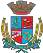 Câmara de Vereadores de Getúlio VargasBoletim Informativo Nº. 026/2017Sessão Ordinária do dia 27 de julho de 2017, às 18h30min, realizada na sede do Poder Legislativo, na Sala das Sessões Engenheiro Firmino Girardello, sob a Presidência do Vereador Vilmar Antonio Soccol, Secretariado pelo Vereador Domingo Borges de Oliveira, 1º Secretário, com presença dos Vereadores: Amilton José Lazzari, Aquiles Pessoa da Silva, Dinarte Afonso Tagliari Farias, Eloi Nardi, Elinton Andretta, Jeferson Wilian Karpinski e Paulo Cesar Borgmann.PROPOSIÇÕES EM PAUTAProjeto de Lei n.º 057/17, de 25-07-2017 - Executivo Municipal – Autoriza o Executivo Municipal a efetuar a contratação de Operador de Máquinas em caráter temporário de excepcional interesse público.APROVADO POR UNANIMIDADEProjeto de Lei n.º 058/17, de 25-07-2017 - Executivo Municipal – Autoriza o COMDICA a receber em doação veículo.APROVADO POR UNANIMIDADEProjeto de Lei n.º 059/17, de 26-07-2017 - Executivo Municipal – Altera a redação da Lei Municipal n.º 5.275/2017.APROVADO POR UNANIMIDADEIndicação n.º 013/17, de 24-07-2017 - Vereador Aquiles Pessoa da Silva - Solicita ao Executivo Municipal que disponibilize transporte público para cortejo fúnebre para famílias de baixa renda, desde que os veículos utilizados para o ato não afete o transporte escolar.APROVADO POR UNANIMIDADEIndicação n.º 014/17, de 25-07-2017 - Vereador Domingo Borges de Oliveira - Sugere ao Executivo Municipal, através da Secretária de Educação, Cultura e Desporto, o fornecimento gratuito de uniforme escolar aos alunos da rede municipal de ensino.APROVADO POR UNANIMIDADECOMUNICADOSO horário de atendimento ao público na Casa é das 8h30min às 11h30min e das 13h30min às 17h. No mês de agosto as Sessões Ordinárias do Poder Legislativo serão realizadas nos dias 17 e 31, às 18h30min, na Sala das Sessões Engenheiro Firmino Girardello, na Câmara de Vereadores. Para maiores informações acesse:www.getuliovargas.rs.leg.brGetúlio Vargas, 2 de agosto de 2017Vilmar Antonio SoccolPresidência